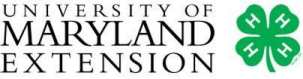 Frederick County 4-H Club Information and Volunteer List Year:               Due By: February 2 Club Name:_________________________________________________________ Organizational Club Leaders: 1._________________________________________________________ 2._________________________________________________________ Volunteer Name	Volunteer Position (if aren’t sure state ‘unknown’) _________________________________ ______________________ _________________________________ ______________________ _________________________________ ______________________ _________________________________ ______________________ _________________________________ ______________________ _________________________________ ______________________ _________________________________ ______________________ _________________________________ ______________________ _________________________________ ______________________ _________________________________ ______________________ _________________________________ ______________________ _________________________________	 ______________________ 11/2023 Frederick County 4-HClub meeting Day and Time:___________________________________________ Club Meeting Location: _______________________________________________ __________________________________________________________________ __________________________________________________________________ Any other information about your club you would like us to know for this year: __________________________________________________________________ __________________________________________________________________ __________________________________________________________________ __________________________________________________________________ __________________________________________________________________ __________________________________________________________________ __________________________________________________________________ 12/2021 Frederick County 4-H